§1207.  Amended application for authority1.  Provisions for amendment.  A foreign corporation authorized to carry on activities in this State shall amend its application for authority if it shall:A.  Change its corporate name, provided that such change has been effected under the laws of its jurisdiction of incorporation;  [PL 1991, c. 465, §28 (AMD).]B.  Enlarge, limit or otherwise change the kinds of activities which it seeks authority to engage in in this State; or  [PL 1991, c. 465, §28 (AMD).]C.  Change the address of its registered or principal office wherever located.  [PL 2007, c. 323, Pt. B, §16 (AMD); PL 2007, c. 323, Pt. G, §4 (AFF).][PL 2007, c. 323, Pt. B, §16 (AMD); PL 2007, c. 323, Pt. G, §4 (AFF).]2.  Filing with Secretary of State.  Such amendment shall be executed and delivered for filing to the Secretary of State, as provided by sections 104 and 106, and shall set forth:A.  The name of the foreign corporation as it appears on the index of names of authorized foreign corporations in the office of the Secretary of State;  [PL 1977, c. 525, §13 (NEW).]B.  The jurisdiction under the laws of which it is incorporated;  [PL 1977, c. 525, §13 (NEW).]C.  The date on which it was authorized to carry on activities in this State;  [PL 1977, c. 525, §13 (NEW).]D.  The proposed amendment to its application of authority;  [PL 1977, c. 525, §13 (NEW).]E.  If the name of the corporation is to be changed, a statement that the change of name has been effected under the laws of its jurisdiction of incorporation, and the date the change was effected; and  [PL 1977, c. 525, §13 (NEW).]F.  If the activities which it is to be authorized to engage in in this State are to be enlarged, limited or otherwise changed, a statement that it is authorized to carry on those activities under the laws of its jurisdiction of incorporation.  [PL 1977, c. 525, §13 (NEW).][PL 1977, c. 525, §13 (NEW).]SECTION HISTORYPL 1977, c. 525, §13 (NEW). PL 1991, c. 465, §§28,29 (AMD). PL 1997, c. 376, §27 (AMD). PL 2007, c. 323, Pt. B, §16 (AMD). PL 2007, c. 323, Pt. G, §4 (AFF). The State of Maine claims a copyright in its codified statutes. If you intend to republish this material, we require that you include the following disclaimer in your publication:All copyrights and other rights to statutory text are reserved by the State of Maine. The text included in this publication reflects changes made through the First Regular and First Special Session of the 131st Maine Legislature and is current through November 1. 2023
                    . The text is subject to change without notice. It is a version that has not been officially certified by the Secretary of State. Refer to the Maine Revised Statutes Annotated and supplements for certified text.
                The Office of the Revisor of Statutes also requests that you send us one copy of any statutory publication you may produce. Our goal is not to restrict publishing activity, but to keep track of who is publishing what, to identify any needless duplication and to preserve the State's copyright rights.PLEASE NOTE: The Revisor's Office cannot perform research for or provide legal advice or interpretation of Maine law to the public. If you need legal assistance, please contact a qualified attorney.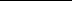 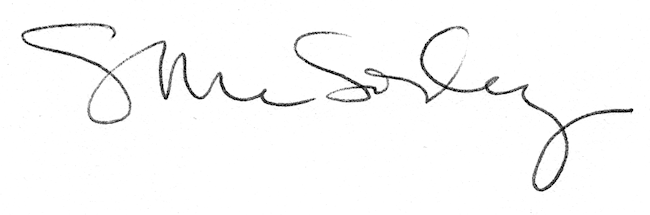 